                              Rotary District 7150 Foundation                              2018-2019 District Grant Budget EXAMPLE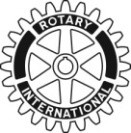 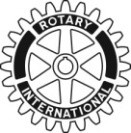                               Single Project/ Multiple Club PartnershipsTo serve as only a sample and may need to be expanded/altered for more complicated expenses or with more funding partners.SAMPLE  PRIMARY / SPONSORING CLUB NAME /NMBR:  Sherwood School District–SAMPLE  PROJECT NAME:   Computer Upgrade  MUST Show SOURCE(S) from whom quotes were obtained (websites, vendor quote, etc)  N O T E: “ TOTAL EXPENSES” AMOUNT MUST EQUAL “TOTAL FINANCING” AMOUNT 			Maximum District Match $3,750EXPENSES: AMOUNT: QUOTE SOURCE   Computer $ 5,000 ABC Computer Corp.   Peripherals $ 1,500 Computer Assoc XYZ   Software$ 1,500 Assoc Computer FGH                                     TOTAL EXPENSES (USD$)                                   (must equal TOTAL FINANCING)$ 8,000                                               REVENUE: List each club separatelyFrom Club 
FundsFrom District MatchingFundsPrimary Rotary Club:
     Sherwood Sunrise Club (Qualified Club)$ 2,000 Each following Clubs writes a check to Lead Rotary Club:Club 2: Sherwood Noon Club (Qualified Club)$ 1,500 Club 3:  Sherwood Evening Club (Non-Qualified Club)$ 750                                                    TOTAL  From Club Funds$ 4,250                                                                                     Total$ 4,250$ 3,750Total Financing** $ 8,000